Daniel Pratt *  May  2024  * Menu   Monday Through Friday Entrées Include: Deli Sandwich, Lunch-a-ble Kit, and Soybutter & Jelly Sandwich plus the following entrées:                                                                                       Daniel Pratt *  May  2024  * Menu   Monday Through Friday Entrées Include: Deli Sandwich, Lunch-a-ble Kit, and Soybutter & Jelly Sandwich plus the following entrées:                                                                                       Daniel Pratt *  May  2024  * Menu   Monday Through Friday Entrées Include: Deli Sandwich, Lunch-a-ble Kit, and Soybutter & Jelly Sandwich plus the following entrées:                                                                                       Daniel Pratt *  May  2024  * Menu   Monday Through Friday Entrées Include: Deli Sandwich, Lunch-a-ble Kit, and Soybutter & Jelly Sandwich plus the following entrées:                                                                                       Daniel Pratt *  May  2024  * Menu   Monday Through Friday Entrées Include: Deli Sandwich, Lunch-a-ble Kit, and Soybutter & Jelly Sandwich plus the following entrées:                                                                                       1 Meatball SubBroccoliFruit / Salad2HamburgersBlack eye peasFruit /Salad3Hot PocketChipsCarrots / RanchFruit / Salad6CorndogBroccoliFruit / Salad7BBQ SandwichSweet PeasFruit / Salad8HotdogCarrotsPasta SaladFruit / Salad9Chicken with gravyRiceBlack eye PeasFruit /Salad10QuesadillaChipsCarrots/RanchFruit/Salad13Deli Sandwich orLunch-a-ble Kit orSoybutter SandwichHashbrowns/Fruit/Salad14Chicken NachosCarrotsFruit / Salad15CrisptiosSweet PeasFruit / Salad16Chicken FajitaPinto BeansFruit / Salad17PizzaChipsCarrots / RanchFruit / Salad 20Chicken SandwichPinto beansFruit / Salad21Breaded Cheese SticksSpaghetti Sauce CupBroccoli/CookieFruit / Salad22Chicken HoagieSweet PotatoesFruit / Salad23*Sack Lunch*Turkey SandwichCarrots/ Chips/ FruitGrab and GoMilk is served daily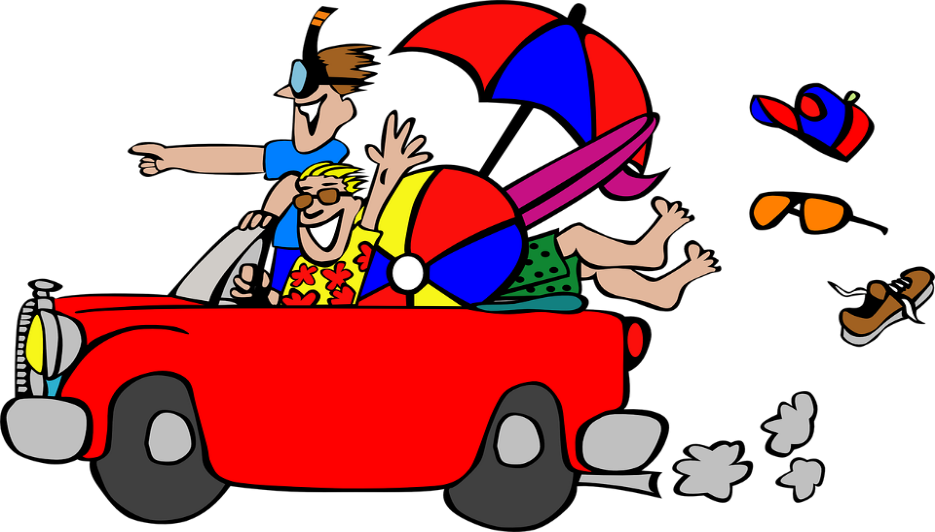 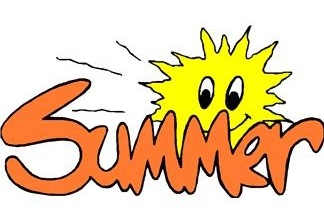 Menu Subject To Change Without Notice   CNP is an equal opportunity employerMenu Subject To Change Without Notice   CNP is an equal opportunity employerMenu Subject To Change Without Notice   CNP is an equal opportunity employerMenu Subject To Change Without Notice   CNP is an equal opportunity employerMenu Subject To Change Without Notice   CNP is an equal opportunity employer